Приглашение к подаче конкурсных предложенийДата приглашения: 18 апреля 2022 года.
 Общественное объединение «Институт политики развития» (далее - ИПР) приглашает заинтересованных поставщиков представить конкурсное предложение на оказание услуг экспресс-доставки грузов (в том числе документов) по г. Бишкеку и регионам Кыргызской Республики (годовых) для нужд ИПР. Вы должны представить цены для всех товаров по данному предложению на один или более лотов. Ваше ценовое предложение будет оцениваться по каждому лоту отдельно. Победителем(-ями) будет(-ут) признан(-ы) поставщик(-и), предложивший(-ие) низкую оцененную стоимость при надлежащем качестве по указанным позициям по каждому лоту. Оценка по лоту будет проводиться в целом, по всем позициям.Из числа победителей конкурса, будет составлен список поставщиков, с которыми Заказчик по мере необходимости может заключить конкретный договор на оказание услуг экспресс-доставки грузов (в том числе документов) по г. Бишкеку и регионам Кыргызской Республики (годовых) для нужд ИПР по ценам и на условиях указанным в годовом Договоре. Вы должны представить один оригинал конкурсного предложения с заполненной Формой Конкурсного предложения. Ваше конкурсное предложение в приложенном формате должно быть должным образом ПОДПИСАНО, запечатано в конверт, адресовано и доставлено по следующему адресу:Адрес Покупателя: 	г. Бишкек, ул. Шевченко 114 (пересекает ул. Абдумомунова), 3й этаж			Институт политики развитияТелефон (раб.)  	(0312) 976530либо предоставлено по электронной почте на e-mail: zakupki@dpi.kg  Ваше конкурсное предложение, написанное на русском языке, должно сопровождаться уместной информацией для каждой оцениваемой позиции.Минимальные квалификационные требования для Поставщиков услуг:1.поставщик услуг может быть  индивидуальным предпринимателем, юридическим лицом. Для подтверждения юридического статуса необходимо предоставить индивидуальному предпринимателю - свидетельство о государственной регистрации в качестве индивидуального предпринимателя (патент), юридическому лицу - свидетельство о государственной регистрации в качестве юридического лица. 2.поставщик услуг должен иметь опыт работы по оказанию услуг экспресс-доставки грузов (в том числе документов) по г. Бишкеку и регионам Кыргызской Республики не менее 3 (трех)  лет на рынке Кыргызской Республики. Необходимо предоставить индивидуальному предпринимателю – резюме, юридическому лицу - портфолио компании.3.положительная деловая репутация. Необходимо предоставить - не менее 3 (трех) рекомендаций.4. предоставление услуг на условии безналичной пост-оплаты. Необходимо предоставить -  банковские реквизиты.Окончательный срок подачи конкурсных предложений Заказчиком по указанному в пункте 4 адресу определен как: до 10:00 часов 29 апреля 2022 года.Вы должны представить только одно конкурсное предложение для вышеуказанных позиций. Вы можете предоставить предложение в отношении одного или нескольких лотов. Ваше предложение должно быть напечатано или написано несмываемыми чернилами и соответствующе подписано Вами или Вашим уполномоченным представителем. Не подписанные Формы конкурсного предложения не будут рассматриваться. Ваше конкурсное предложение должно быть представлено согласно следующим инструкциям и в соответствии с приложенной Формой Договора. Приложенные условия оказания услуг являются неотъемлемой частью договора. ЦЕНЫ: Цены должны быть в следующей валюте: кыргызский сом.  ОЦЕНКА КОНКУРСНЫХ ПРЕДЛОЖЕНИЙ: конкурсные предложения, определенные как существенно отвечающие техническим спецификациям, будут оценены путем сравнения их цен. Конкурсное предложение, существенно не отвечающее требованиям, если оно содержит значительные отклонения или оговорки к срокам, условиям и спецификациям Приглашения, не будет рассматриваться дальше. Заказчик будет оценивать, и сравнивать только те предложения, которые определены как существенно отвечающие требованиям. ПРИСУЖДЕНИЕ ДОГОВОРА. Договор будет присужден претенденту или претендентам, предложившему наименьшую оцененную цену, которая отвечает техническим требованиям и финансовым возможностям. Выигравший Претендент или претенденты подпишут договор (ы) в соответствии с прилагаемой формой договора и сроками, и условиями оказания услуг.СРОК ДЕЙСТВИЯ КОНКУРСНОГО ПРЕДЛОЖЕНИЯ: Ваше конкурсное предложение должно действовать на период тридцать (30) календарных дней со дня окончательного срока представления конкурсного предложения, как указано в пункте 5 данного Приглашения.СРОК ПОСТАВКИ: в конкурсном предложении должен быть указан срок оказания услуг.  Дополнительную информацию можно получить с 9.00 ч. до 18.00 ч. по телефонам: (0312) 976530 (доб. 125); (0999) 908809 E-mail: zakupki@dpi.kg  Контактное лицо: Ахматова Мээрим, офис-менеджер Проекта «Голос граждан и подотчетность органов МСУ: бюджетный процесс».Претендент, конкурсное предложение которого было принято, будет оповещен о присуждении договора посредством Письма о принятии конкурсного предложения в течение пятнадцати (15) календарных дней со дня представления конкурсного предложения.С уважением,ДОБРЕЦОВА Н.Н.,Председатель правления  Институт политики развитияФОРМА КОНКУРСНОГО ПРЕДЛОЖЕНИЯКому: 	ОО «Институт политики развития»Куда: 	Бишкек, ул. Шевченко 114, 3й этаж
Мы предлагаем оказать услуги экспресс-доставки грузов (в том числе документов) по г. Бишкеку и регионам Кыргызской Республики (годовых) для нужд ИПР в соответствии с условиями Договора, прилагаемого к данному конкурсному предложению.Цена нашего предложения включает в себя все нижеуказанные позиции в кыргызских сомах. Мы предлагаем завершить поставку услуг, описанных в данном Договоре в течение ________ (_____________________) месяцев с даты подписания Договора.Данное конкурсное предложение и Ваше письмо о принятии данного предложения будет означать обязательный договор между нами.Мы понимаем, что Вы не обязаны принимать самую низкую цену или любое другое конкурсное предложение, которое Вы получите.Мы не связаны с фирмой, которая подготовила дизайн и технические спецификации Договора, которая является предметом данного Запроса.Подпись уполномоченного лица: ________________________________
Имя и должность подписавшего лица: ___________________________
Имя Поставщика: _______________________________________
Адрес: _______________________________________Телефон: ___________________ Факс__________________
Email _______________
ФОРМА ДОГОВОРАДАННЫЙ ДОГОВОР составлен «____» ______________ 2022 г., между ОО «Институт политики развития» (далее «Заказчик») с одной стороны и _________ (далее «Поставщик»), с другой стороны.ПОСКОЛЬКУ Заказчик запросил Конкурсные предложения для оказания услуг экспресс-доставки грузов (в том числе документов) по г. Бишкеку и регионам Кыргызской Респулики (годовых) для нужд ИПР, которые будут оказаны Поставщиком, и принял конкурсное предложение на оказание услуг в соответствии с данным Договором согласно Таблице цен за единицу услуг (Прилагается). НАСТОЯЩИЙ ДОГОВОР УДОСТОВЕРЯЕТ нижеследующее:1. Следующие документы следует читать и толковать как часть этого соглашения, а именно:а) Форма Конкурсного предложения; Таблица цен, график поставки и технические требования;б) Добавление (если применимо).2. Принимая во внимание, что платежи будут произведены Заказчиком Поставщику, как далее упоминается, Поставщик настоящим заключает договор с Заказчиком на выполнение и завершение оказания услуг по данному Договору, и исправление каких-либо дефектов в соответствии с положениями данного Договора.3. Заказчик настоящим согласен оплатить в соответствии с Условиями оплаты, предусмотренными данным Договором.В УДОСТОВЕРЕНИЕ чего, стороны настоящим заключили Договор, в соответствии с законодательством Кыргызской Республики на дату, указанную выше.СРОКИ И УСЛОВИЯ ПОСТАВКИЗаказчик:	ОО «Институт политики развития»  Наименование закупки: 	Оказание услуг экспресс-доставки грузов (в том числе документов) по г. Бишкеку и регионам Кыргызской Республики ТАБЛИЦА ЦЕН, ГРАФИК ПОСТАВКИ:*При расчете стоимости доставки грузов допускается указание нескольких подпунктов (районов) в пределах одной области. ФИКСИРОВАННАЯ ЦЕНА: Цены, указанные в конкурсном предложении фиксированы и не могут быть исправлены в течение выполнения Договора.СРОК ОКАЗАНИЯ УСЛУГ: Услуги должны быть оказаны по мере необходимости на протяжении 12 (двенадцати) месяцев в течение действия срока Договора. ПРИМЕНИМОЕ ПРАВО: Договор должен трактоваться в соответствии с законодательством Кыргызской Республики.РАЗРЕШЕНИЕ СПОРОВ: Заказчик и Поставщик должны приложить все усилия для разрешения любых споров и разногласий по данному Договору путем переговоров. В случае невозможности решить разногласия мирным путем, спор должен быть урегулирован согласно законодательству Кыргызской Республики.ДОКУМЕНТЫ: Поставщик при оказании услуг должен предоставить Заказчику следующие документы:оригинал счета на оплату, накладная и подписанный акт-приема выполненных услуг и другая первичная документация.ОПЛАТА: Оплата по Договору должны быть произведена по следующему графику:         a)	100% от суммы заявки перечислением после получения услуг Заказчиком и предоставления  соответствующих документов (согласно пункта 6), но не позднее 5 (пяти) банковских дней со дня получения счета на оплату и подписанного акта приема выполненных услуг.НЕВЫПОЛНЕНИЕ ОБЯЗАТЕЛЬСТВ: Заказчик может отклонить Договор, если Поставщик не выполнит услуги в соответствии со сроками и условиями, несмотря на уведомление, данное Заказчиком в течение 14 дней, без каких-либо обязательств перед Поставщиком.Вопросы ответственности Поставщика будут оговорены с Заказчиком дополнительно.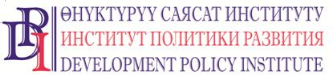 Общественное объединение«Институт политики развития»www.dpi.kg #НаименованиеСтоимость доставки груза до 5 кг (сом)Стоимость доставки груза более 5 кг (сом)Срок оказания услуг (дней)1.В пределах г. Бишкека 2.г. Бишкек-Чуйская область3.г. Бишкек-Иссык-Кульская область4.г. Бишкек-Нарынская область5.г. Бишкек-Таласская область6.г. Бишкек-Джалал-Абадская область7.г. Бишкек-Ошская область8.г. Бишкек-Баткенская областьПодпись и печать Заказчика:Имя уполномоченного ПредставителяПодпись и печать Поставщика: Имя уполномоченного Представителя#НаименованиеСтоимость доставки груза до 5 кг (сом)Стоимость доставки груза более 5 кг (сом)Срок оказания услуг (дней)1.В пределах г. Бишкек 2.г. Бишкек-Чуйская область3.г. Бишкек-Иссык-Кульская область4.г. Бишкек-Нарынская область5.г. Бишкек-Таласская область6.г. Бишкек-Джалал-Абадская область7.г. Бишкек-Ошская область8.г. Бишкек-Баткенская областьНАИМЕНОВАНИЕ ПОСТАВЩИКА:Уполномоченная подпись:Место:Дата: